Занятия, которые позволят интересно провести новогодние праздники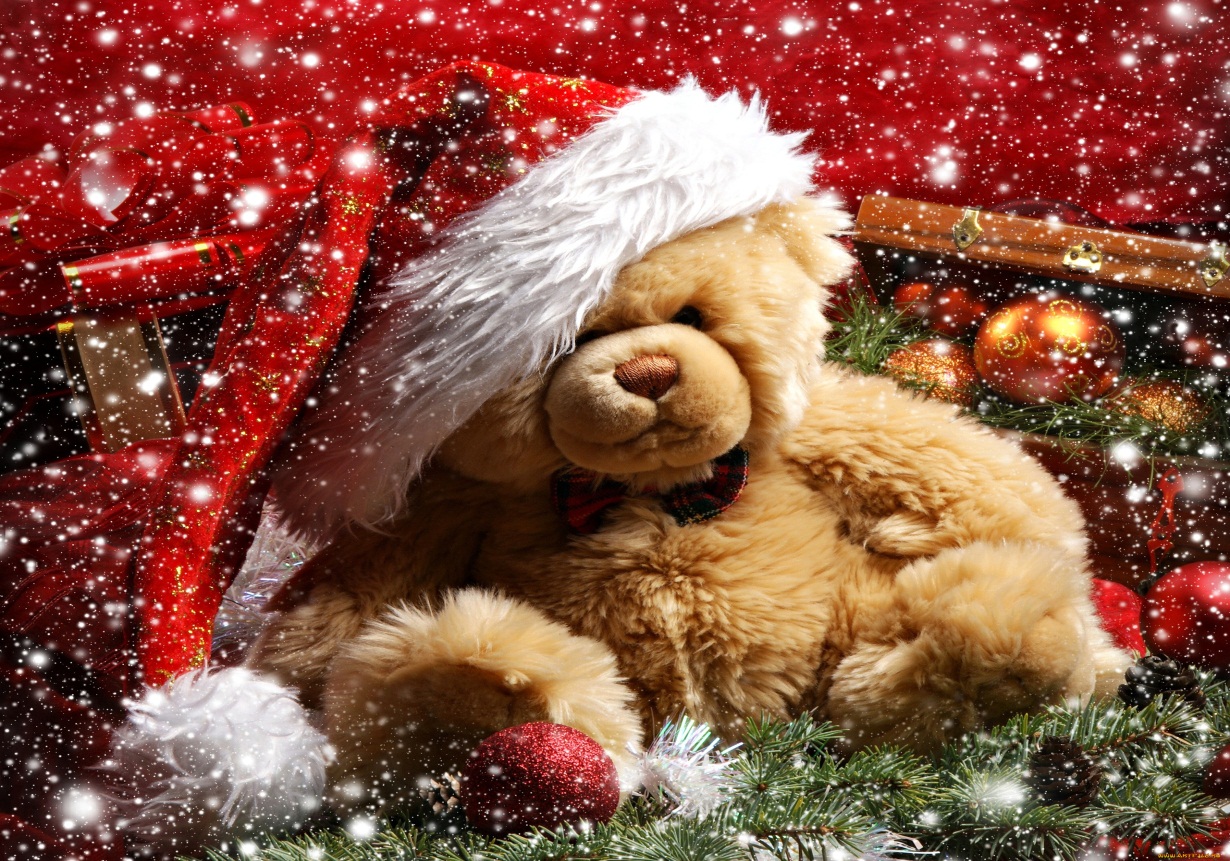  Начните вести личный дневникМногие из нас обещают себе в новом году начать жизнь с чистого листа. Так почему бы не исполнить это обещание? Неважно, каким будет ваш дневник — бумажным или электронным. Важно не забрасывать его и делать заметки регулярно. А если вы уже ведёте записи, то попробуйте что-нибудь новенькое: фотодневник, голосовой дневник или дневник тренировок.Прочитайте несколько книгВсе мы говорим, что хотим и будем читать больше, но известная отговорка «У меня не хватает времени на чтение» сводит всё на нет. В новогодние праздники же оно у нас, наконец, появляется, а долгие зимние вечера просто созданы для того, чтобы забраться в кресло с пледом и чаем и погрузиться в чтение. Помогите тем, кто нуждаетсяОдин из лучших способов подарить себе праздник — это устроить его кому-то другому. Да, мало кто из нас в состоянии жертвовать большие суммы нуждающимся, но собрать книги и вещи, которыми вы уже не пользуетесь, купить конфет, фруктов  и отправиться в ближайший детский дом — это то, что под силу почти каждому из нас. А если вы волонтёр или активный учащийся, у которого есть компания единомышленников, то можете устроить для ребят новогодний концерт или представление.Каждое утро устраивайте себе пробежки в новогоднем стилеПусть ощущение праздника будет с вами всегда. А создать себе новогоднее настроение очень просто: бегайте в колпаке Санты или в прикольном шарфе с оленями, закачайте в мобильный телефон любимые новогодние треки или выберите маршрут, который будет пролегать через празднично украшенный сквер.Побудьте туристом в собственном городеНаверняка в родном городе есть сотни мест, которые вы ещё не успели посетить: музеи, галереи, а может быть, даже театры и кинотеатры. Составьте список и наверстайте упущенное за новогодние праздники.Порадуйте себя и близких новогодними лакомствами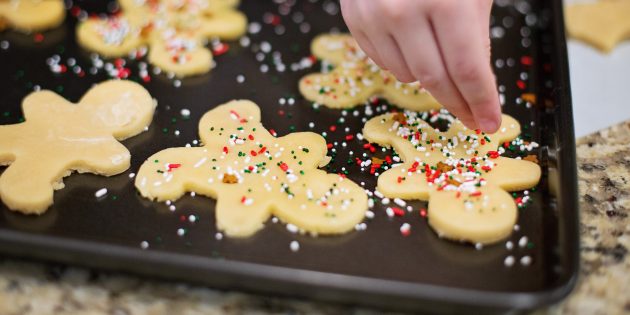 Да, после новогоднего застолья всем нам кажется, что мы ещё как минимум неделю не сможем ничего есть — настолько сытыми мы себя чувствуем. Но, как показывает практика, уже 3–4 января нам вновь хочется чего-нибудь вкусненького. Не стоит себе отказывать в этом удовольствии, так что поэкспериментируйте и приготовьте какой-нибудь классный десерт.Уделите время себеСходите в бассейн, тренажёрный зал, салон красоты, порадуйте себя обновками. В вихре повседневных дел и забот нам так часто не хватает на это времени, поэтому постарайтесь это исправить в новогодние праздники. Не забывайте о братьях наших меньшихСделайте кормушку для птиц и не забудьте покормить щенков и котят, которые мёрзнут около вашего подъезда.Научитесь чему-то новомуВыучить новый иностранный язык, научиться профессионально фотографировать, решать проблемы творчески… Новогодние каникулы — лучшее время, чтобы начать всесторонне развиваться, а помогут вам в этом самые разные онлайн-курсы.	 ФотографируйтеВо время зимних каникул просто грех не взять в руки фотоаппарат, ведь вокруг столько всего, что стоит запечатлеть: прекрасные зимние пейзажи, улыбающиеся лица родных и близких, да и просто милые мелочи, которые привлекут ваше внимание. Устройте генеральную уборку и избавьтесь от ненужных вещейНовый год — новая жизнь, в которую не стоит тащить старый хлам. Устройте дома генеральную уборку, выкиньте ненужное и не вздумайте жалеть: вы освобождаете место для новых вещей, которые обязательно приобретёте в наступившем году.Займитесь любимым хоббиКто-то любит готовить, кто-то — вышивать, а кто-то днями напролёт пропадает в гараже, совершенствуя любимый автомобиль. Новогодние каникулы — замечательное время, которое можно потратить исключительно на любимые занятия, так что не отказывайте себе в этом. Составьте список дел на год и начните их выполнятьВсе мы любим составлять списки, но очень часто они так и остаются лишь у нас в голове или на бумаге. Попробуйте изменить это: запишите задачи на год и приступите к их выполнению уже сегодня или завтра. Благодаря такому перечню вы не только обеспечите себе нескучные каникулы, но и научитесь быть более организованным.Навестите родственниковЕсли по каким-либо причинам не получилось встретить праздник с родными, то не отчаивайтесь: у вас целые новогодние каникулы на то, чтобы навестить близких. Посетите новогодние ярмаркиТакие ярмарки проходят во многих городах, и это прекрасное событие, которое дарит всем новогоднее настроение, яркие эмоции и совершенно новые впечатления. Найдите информацию о них в своём населённом пункте и обязательно посетите хотя бы одну.Взгляните в прошлое с помощью своих социальных аккаунтов«ВКонтакте», Facebook, Twitter… Мы ежедневно пишем посты, статусы, в которых делимся своими мыслями, рассказываем о любимых фильмах и книгах, упоминаем важные и интересные для нас события.Выделите пару вечеров на то, чтобы перечитать свои записи двух-, трёх- и даже четырёхгодичной давности: это позволит вам вспомнить об успехах и приятных событиях в вашей жизни. А может быть, вы просто улыбнётесь, когда осознаете, насколько изменились ваши интересы за несколько лет. Посмотрите новогодние фильмыЕсли вы заядлый киноман, то, конечно же, не сможете отказать себе в этом удовольствии. Для тех, кто не хочет сидеть дома, лучший вариант — посетить кинотеатры, которые порадуют новогодними новинками. А для всех остальных каникулы — это отличное время для того, чтобы пересмотреть любимые с детства кинокартины. Приготовьте кофе по рецептам из различных стран мира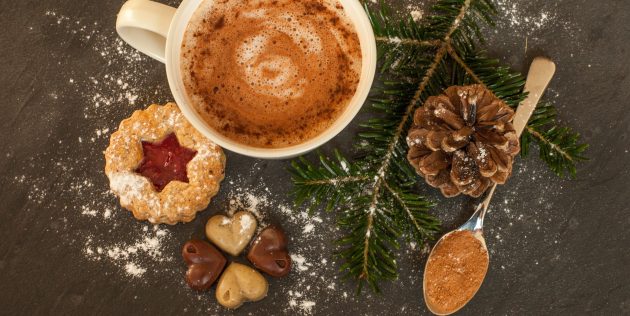 Если поехать куда-то пока не получается, не беда — научитесь готовить кофе по рецептам самых разных стран мира, и вам и без путешествий станет намного теплее. Устройте вечер воспоминанийНеважно с кем — с семьёй, друзьями или любимым человеком. Просто соберитесь за чашкой чая и поделитесь друг с другом тёплыми воспоминаниями, которые для вас важны. Подобные посиделки очень сближают и учат ценить даже самые незначительные моменты.Поиграйте в настольные игры 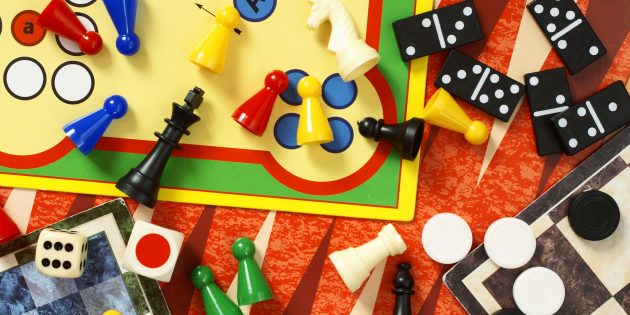 Эти занятия помогут вам ненадолго вернуться в детство, а полученные эмоции — оставаться весёлым на протяжении всего дня. Не забывайте о зимних видах спорта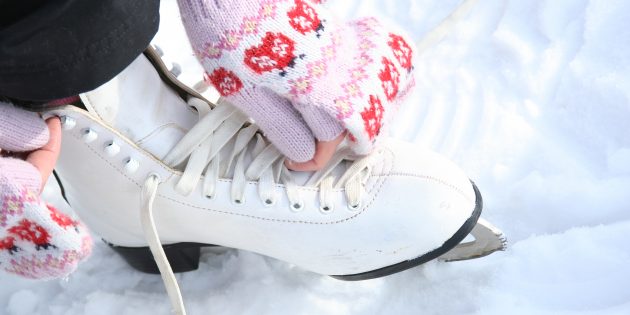 Массовые катания на коньках или лыжная прогулка с друзьями — что может быть лучше в зимний выходной день?Сыграйте в игру «Что мы будем делать сегодня»Смысл таков: каждый из присутствующих пишет на бумажке одно занятие, например «Пойдём в кино», «Покатаемся на лыжах», «Слепим снеговика» и так далее. Листочки необходимо положить в шляпу, а затем не глядя вытащить один из них — написанное на нём и будет планом на день.Не забывайте о бесплатных новогодних мероприятияхКонцерты, спектакли, выставки… В вашем городе наверняка есть что-то подобное и, что приятно, совершенно бесплатно. Просто выберите тот вариант, что вам по душе.Научите кого-то тому, что умеетеДруга, подругу, однокурсника, ребёнка… Поделитесь своим опытом — научите их играть на гитаре, печь пироги или ещё чему-то, что сами хорошо умеете. СовершенствуйтесьДружите со скейтбордом или коньками? Отлично! Новогодние каникулы — самое время, чтобы выучить пару новых трюков, которыми можно будет удивить друзей.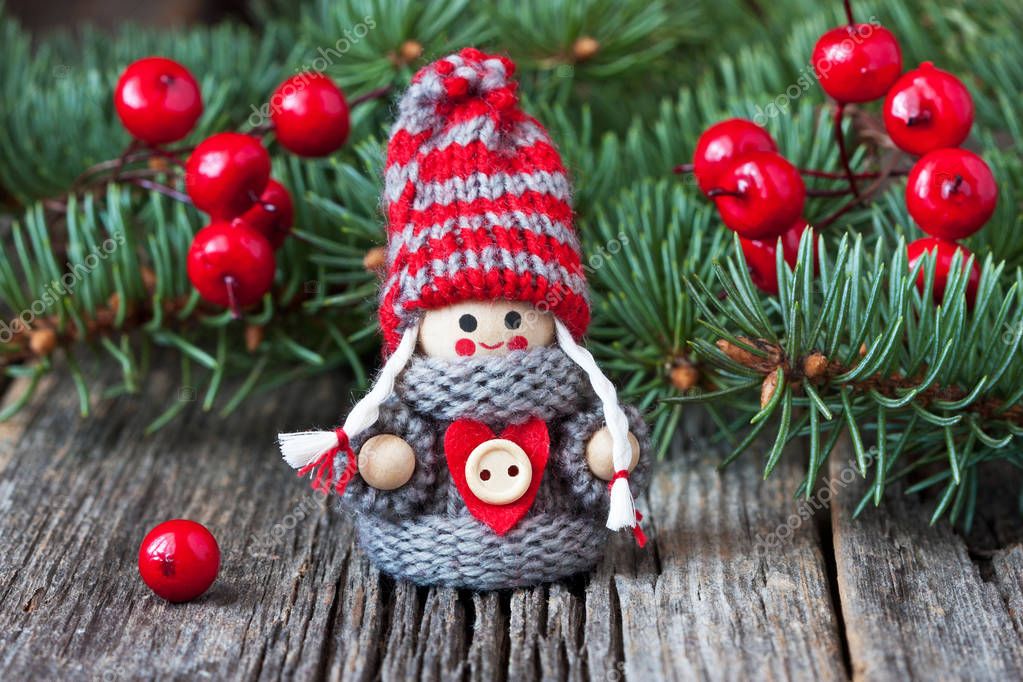  Снимите свой новогодний видеороликДля этого вам не нужна профессиональное оборудование — подойдёт и камера телефона. Ведь вы не собираетесь отправлять свою работу на престижный конкурс, а просто хотите приятно провести время и поделиться с близкими собственным творением. Хотя, кто знает, может, в вас дремлет способный видеооператор и эта простая забава позволит выявить скрытый талант. Начните вести свой блогНовогодние праздники — самое время для того, чтобы начать вести свой блог и понять, сможете ли вы регулярно пополнять его контентом. Если есть чем поделиться с миром — действуйте! А для начала узнайте, с чего начать и к чему быть готовым.Займитесь чем-то неожиданным для себяУверены, что совершенно не умеете рисовать или вкусно готовить? А может, вы просто недостаточно старались? Пройдитесь по своим «я не умею» и попробуйте ещё раз. Помните, что терпение и труд помогут свернуть горы, а у вас появится лишний повод собой гордиться.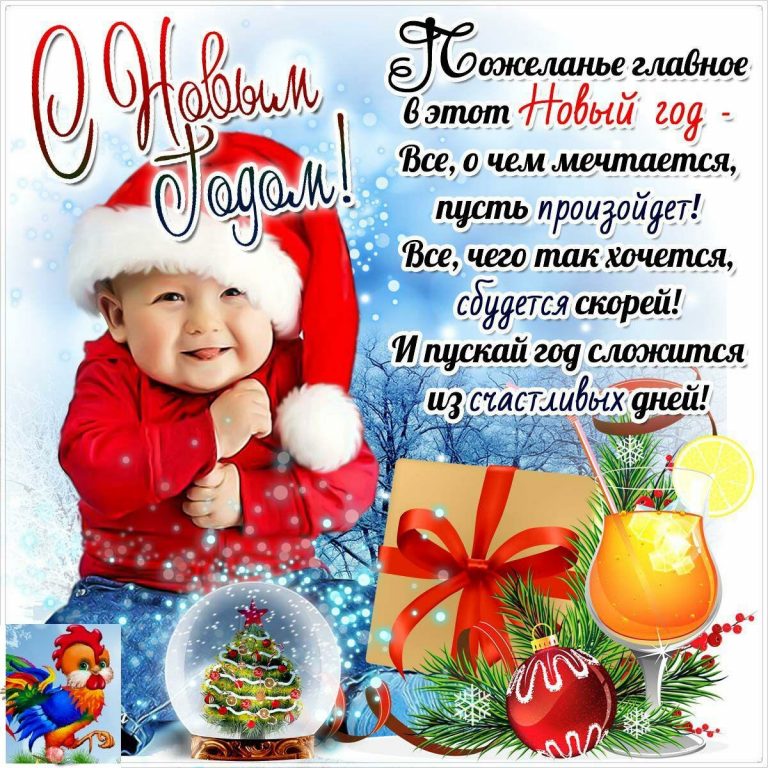 